Stadt AugsburgKita Stadt Augsburg 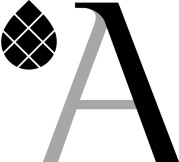 Für Ihre Unterlagen Informationspflichten bei der Erhebung von personenbezogenen Daten bei der betroffenen Person (Art. 13 DSGVO) 1.	Bezeichnung der VerarbeitungstätigkeitDatenschutzhinweise im Zusammenhang mit der Begründung und für die Dauer der Abwicklung eines Betreuungsverhältnisses in einer Einrichtung des Amtes für Kindertagesbetreuung, Kita Stadt Augsburg. 2.	Name und Kontaktdaten des VerantwortlichenVerantwortlich für die Datenerhebung ist die Stadt Augsburg, Rathausplatz 1, 86150 Augsburg, augsburg@augburg.de, Telefon, +49 821 324-0. Ein verschlüsseltes Kontaktformular (https://www.augsburg.de/kontakt/) finden Sie auf unserer Homepage. 3.	Kontaktdaten des DatenschutzbeauftragtenDatenschutzbeauftragte/r, Hermanstraße 1, 86150 Augsburg, datenschutz@augsburg.de, Tel. +49 821 3242666. 4.	Zweck und Rechtsgrundlagen der VerarbeitungZwecke der Verarbeitung:Ihre Daten werden erhoben, zur unverbindlichen Vormerkung in einer städtischen Kindertageseinrichtungzum Abgleich mit anderen Einrichtungen und Trägern sowie den KiDS-Stützpunkten in der Stadt Augsburg als Partner der Stadt Augsburg zum Zweck der Platzvergabezur Abwicklung des Betreuungsverhältnisseszur Geltendmachung von Einnahmeansprüchen (kindbezogene Förderung, Gebühren,Eingliederungshilfeleistungen, Leistungen der Jugendhilfe und nach dem SGB II, Ersatzansprüche an sonstige Kostenträger etc.)zur Dokumentation der kindlichen Entwicklungzur Zusammenarbeit mit der Schule und weiteren Fachstellenzur Analyse der Daten, um Informationen für die kommunale Bedarfsplanung zu gewinnen,zur Analyse der Daten, um eine jährliche Kosten-Leistungsrechnung zu erstellen, die als Grundlage für künftige Entscheidungen über die Gebührenhöhe dient.Rechtsgrundlagen der VerarbeitungIhre Daten werden auf Grundlage von Art. 6 Abs. 1 Buchstabe c DSGVO i.V.m. §§ 22 ff SGB VIII, dem SGB X sowie dem BayKiBiG, der hierzu ergangenen Ausführungsverordnung erhoben. 5.	Empfänger oder Kategorien von Empfängern der personenbezogenen DatenIhre personenbezogenen Daten werden weitergegeben an: die KiDS-Stützpunkte in der Stadt Augsburg als Partner der Stadt Augsburg für das Abgleichverfahren und die Vermittlung freier Kita-Plätze im jeweiligen Zuständigkeitsbereichdie Stadtkasse für den Gebühreneinzug und das Mahn- und Vollstreckungswesendie Kostenträger, die an Stelle der Eltern im Wege der Leistungsgewährung Zahlungen an die Kindertagesbetreuung Stadt Augsburg erbringen die Träger der Eingliederungshilfe an unseren EDV-Dienstleister, für den Fall der notwendigen Fehlerbehebung in unserer Datenbank. Dieser ist vertraglich auf die Einhaltung des Datenschutzes verpflichtet, 6. 	Übermittlung von personenbezogenen Daten an ein Drittland Es findet keine Übermittlung Ihrer personenbezogenen Daten an ein Drittland oder eine internationale Organisation statt. 7. 	Dauer der Speicherung der personenbezogenen Daten  Ihre Daten werden nach der Erhebung ohne das Entstehen eines Betreuungsverhältnisses bis zum Jahresende nach der unverbindlichen Vormerkung gespeichert.  Ihre Daten werden nach der Erhebung bei der Stadt Augsburg so lange gespeichert, wie dies unter Beachtung der gesetzlichen Aufbewahrungsfristen erforderlich ist. Diese Fristen sind unterschiedlich und reichen bis max. 30 Jahre nach Ausscheiden des Kindes aus dem Betreuungsverhältnis. 8. 	Betroffenenrechte Nach der Datenschutz-Grundverordnung stehen Ihnen folgende Rechte zu: Werden Ihre personenbezogenen Daten verarbeitet, so haben Sie das Recht, Auskunft über die zu Ihrer Person gespeicherten Daten zu erhalten (Art. 15 DSGVO). Sollten unrichtige personenbezogene Daten verarbeitet werden, steht Ihnen ein Recht auf Berichtung zu (Art. 16 DSGVO).  Liegen die gesetzlichen Voraussetzungen vor, so können Sie die Löschung oder Einschränkung der Verarbeitung verlangen sowie Widerspruch gegen die Verarbeitung einlegen (Art. 17, 18 und 21 DSGVO). Wenn Sie in die Datenverarbeitung eingewilligt haben oder ein Vertrag zur Datenverarbeitung besteht und die Datenverarbeitung mithilfe automatisierter Verfahren durchgeführt wird, steht Ihnen gegebenenfalls ein Recht auf Datenübertragbarkeit zu (Art. 20 DSGVO). Sollten Sie von Ihren oben genannten Rechten Gebrauch machen, prüft die öffentliche Stelle, ob die gesetzlichen Voraussetzungen hierfür erfüllt sind. Weiterhin besteht ein Beschwerderecht beim Bayerischen Landesbeauftragten für den Datenschutz. 9. 	Widerrufsrecht bei Einwilligung  	Wenn Sie in die Verarbeitung durch die Stadt Augsburg durch eine entsprechende Erklärung eingewilligt haben, können Sie die Einwilligung jederzeit für die Zukunft widerrufen. Die Rechtmäßigkeit der aufgrund der Einwilligung bis zum Widerruf erfolgten Datenverarbeitung wird durch diesen nicht berührt.  Sie sind dazu verpflichtet, Ihre Daten anzugeben. Diese Verpflichtung ergibt sich insbesondere aus dem BayKiBiG und den §§ 67 a ff SGB X. Die Stadt Augsburg benötigt Ihre Daten, um über die Platzvergabe zu entscheiden, ggf. ein Betreuungsverhältnis zu begründen und dabei alle in diesem Zusammenhang anfallenden Situationen abzuwickeln. Wenn Sie die erforderlichen Daten nicht angeben, 	 	kann der Antrag nicht bearbeiten werden,         kann ein Betreuungsverhältnis für Ihr Kind nicht begründet werden, 	 	kann im Fall des Widerrufs Ihrer Einwilligung das Betreuungsverhältnis zum Ende des Monats in dem der Widerruf erfolgt, durch die Kindertagesbetreuung Stadt Augsburg ohne weitere Anhörung von Amts wegen beendet werden. 